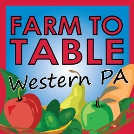 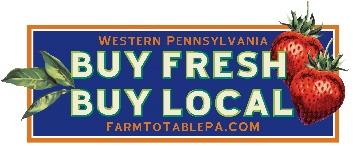 2019 – 2020 Farm to Table Western PA Vendor AgreementCompany: ________________________________________________  Contact: ___________________________________________

Day of Event Phone #: ______________________________  Email: __________________________________________ Phone/Address for Event Programs: _________________________________________________________________________Description of table presentation:_______________________________________________________________________________
Electricity (there may be a cost): Yes______ No ______  # of tables needed: ________   # of chairs needed: _______Total: 			For Events with multiple dates, please indicate days of the week when you will be vending: __________________________________________________________________________________________________________________________________________Pay with Check: (please make checks payable to (Farm to Table Western PA) Pay with Credit: Visa, MC, American Express Card Number: __________________________________ Exp Date: ______________ Name on Card & Security Code: _______________________________________________________________________________Billing Address for Credit Card:_________________________________________________________________________________
Sign & Return Agreement: I, the undersigned, hereby make application for exhibit space at the event(s) listed above. I agree to be at the above listed event(s) at the above listed date(s) and time(s) or be charged a fee of $50 unless I cancel the event 2days prior. 
Name (please print) Signature: * _____________________________________________________________ Date:_______________Event NameDatesVenueNeighborhoodTimeEvent NumbersVendors NeededSpeakers/Demos NeededVendor FeeTotal FeeAll Clad Preview SaleJune 6, 2019Washington County Fair GroundsWashington3:00 - 7:30 pm500YesNoNo FeeCounty Fair Outreach - Bedford CountyJuly 21 - 27, 2019County FairBedford CountyAll Day32,000YesNo$50/DayMother Earth News FairSeptember 13 - 15, 2019Seven Springs ResortSeven SpringsAll Day15,000YesYes$150/Day; $300/WeekendFarm to Table Harvest TastingNovember, 2019TBDAllegheny County3 - 6 pm400YesYesNo FeePennsylvania Farm ShowJanuary, 2020PA Farm Show ComplexHarrisburgAll DayNoYesNo FeeFarm to Table Local Food ConferenceMarch, 2020David L. Lawrence Convention CenterPittsburghAll Day300,000YesYes$400 - $600/weekend or $800 - $1,200 for 10 days